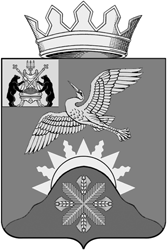 Российская ФедерацияНовгородская областьАдминистрация  Батецкого муниципального  районараспоряжениеот 27.03.2017   № 23-ргп. Батецкий1. Внести в распоряжение Администрации Батецкого муниципального района от 10.02.2014 №11-рг "О наделении полномочиями" следующие изменения:1.1. В преамбуле распоряжения слова "от 18.12.13" заменить на слова "от 24.12.2013";1.2. Пункт 1 распоряжения изложить в редакции:"1. Назначить ответственным начальника отдела экономического планирования и прогнозирования Администрации Батецкого муниципального района  Семенову Н.И. за приобретение жилых помещений в целях включения их в муниципальный специализированный жилищный фонд для детей-сирот и детей, оставшихся без попечения родителей, лиц из числа детей-сирот и детей, оставшихся без попечения родителей";1.3. В пункте 2 распоряжения слова "Фёдорову Л.Б." заменить на слова "Яковлеву Т.А.";1.4. В пункте 3 распоряжения слова "Полушкина В.Ю." заменить на слова "Самосват Ж.И.".2. Опубликовать распоряжение в муниципальной газете «Батецкий вестник» и разместить на официальном сайте Администрации Батецкого муниципального района в информационно-телекоммуникационной сети «Интернет».Глава района                         В.Н.Иванов    ат№ 56 р      